American History I: Final Exam Review  Unit 1Between which two groups did the Treaty of Tordesillas prevent conflict?Spanish and Portuguese	c. Portuguese and BraziliansSpanish and English		d. Catholics and ProtestantsA major reason for the decline in the Indian populations in the New World after the arrival of Europeans was:Warfare between Indian tribes increased dramaticallyIndians lacked resistance to diseases carried by the EuropeansEuropeans practiced widespread genocide of IndiansIndians moved away as soon as Europeans arrivedThe differences in the economic development of the New England, Middle, and Southern colonies mainly resulted from:Geographic conditions			c. Customs of immigrants who moved thereMethods of governing the colonies	d. The extent of education in the coloniesThe Mayflower Compact was an important precedent for later colonial government in what way?It established the protection of religious dissentersIt established a policy of rule by the majorityIt established a policy of non-intervention in foreign affairsIt established the idea of unalienable rightsThe early colonists who worked for a specific number of years in exchange for their passage to America were called:Slaves			c. Indentured ServantsPatroons		d. SharecroppersFollowing the economic theory of Mercantilism, England believed its colonies existed to:Provide raw materials that could not be found in the home countryProvide English settlers with religious freedomProvide English settlers with political freedomProvide prison colonies from dangerous British criminalsThe French and Indian War resulted from a conflict over:The French’s relationship with the Indians who were hostile to the BritishFrench and English claims to the fertile Ohio River ValleyFrance’s refusal to allow English colonists to use the St. Lawrence RiverEngland’s unlawful seizure of the Louisiana territoryThe creation of the Virginia House of Burgesses and the signing of the Mayflower Compact showed that American colonists:Supported the abolition of slaveryPracticed elements of self-governmentPromoted public educationDemanded immediate independenceWhich colonies would most likely have staple crops and large plantations?New Jersey and Maryland		c. Virginia and South CarolinaNew York and Delaware		d. Massachusetts and ConnecticutWhich colony was established to be a safe-haven for Quakers, and was noted for its friendly relations with Native Americans?Maryland				c. PennsylvaniaDelaware				d. ConnecticutWho was the author of this quotation, and to what colony does it refer?“For we must consider that we shall be a city upon a hill, the eyes of all people are upon us; so that if we shall deal falsely with our God in the work we have undertaken and so cause Him to withdraw His present help from us, we shall be made a story and a byword through the world.” William Bradford referring to PlymouthJames Oglethorpe referring to GeorgiaJohn Smith referring to VirginiaJohn Winthrop referring to Massachusetts BayAnne Hutchinson and Roger Williams helped establish which principle?Freedom of the press		c. Freedom for slavesFreedom of religion		d. Freedom of assemblyThe original settlements of the thirteen British colonies were all located:Along the Gulf Coast		c. East of the Appalachian MountainsOn the Great Plains		d. West of the Mississippi RiverNathaniel Bacon led a rebellion of:Native Americans against English settlersIndentured servants against their mastersFrontier colonists against the Virginia governmentAfrican field laborers against English landownersWhich of the following turned Jamestown into a profitable enterprise?Gold				c. TimberCorn				d. TobaccoAs more and more settlers arrived in Jamestown, relations between the settlers and the Powhatan Indians:Worsened over time		c. Improved slightlyDid not change at all		d. Improved to a close partnershipThe Great Awakening causes some colonists to:Seek religion and spirituality through the use of reasonShift their loyalty from England to AmericaPay more attention to the scientific methodAbandon their Puritan and Anglican beliefsDuring the French and Indian War, Native Americans fought on the side of:The British			c. Both the French and the BritishThe French			d. Neither the French or the BritishThe picture below refers to which of the following?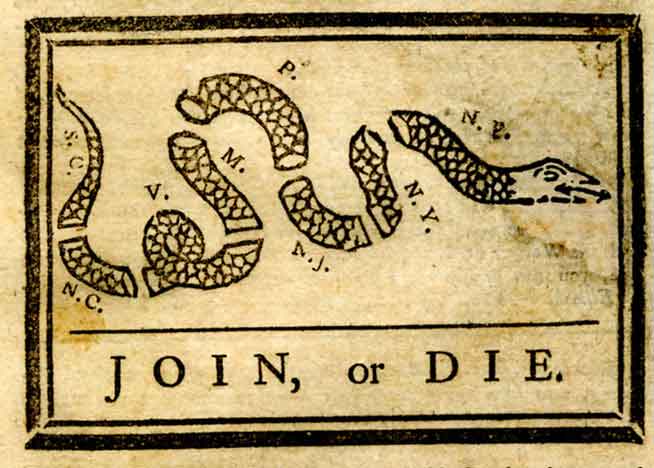 King Philip’s War between the colonists and Native AmericansThe Albany Plan proposed during the French and Indian WarThe Maryland Toleration Act promising religious freedomBacon’s Rebellion seeking land for all malesBritain issues the Proclamation of 1763 in an attempt to ban colonial settlement because…Of the danger posed by the French The British didn’t want colonists settling in areas outside of Royal control The land west of the Appalachians were given to Native Americans following the French and Indian WarThe Spanish had claims to the territory west of the Appalachians and the British wised to avoid another warRepresentative government was first introduced in the English colonies by:The Mayflower CompactThe House of BurgessesThe Fundamental Orders of ConnecticutThe Maryland Toleration ActThe founder of the colony of Georgia was:George Calvert		c. James OglethorpeJohn Smith		d. William BradfordWhen the Treaty of Paris of 1763 was signed, how did it affect French colonies in the New World?The size of French colonies double in North AmericaThe French lost most of their territory in colonial North AmericaThe French gained colonies is South AmericaThere was no change in the number or size of French colonies The King has a good friend whom he wants to reward. For this reason, he gives his friend a charter to establish and govern his own territory in the Americas. This colony will be which of the following?A royal colony			c. A charter/self-governing colonyA proprietary colony		d. A joint-stock companyA colony ruled directly by the King, usually through an appointed governor, would be known as which of the following? Royal colony			c. Proprietary colonyCharter colony 			d. Self-governing colonyIf one wanted to live in colonial American in a place that featured diversity, commerce, and religious tolerance, then one would MOST LIKELY want to live in which region?New England	  		c. Middle ColoniesSouthern Colonies	  	d. Northwest ColoniesWhich of the following was NOT a motivation for European settlers who founded British colonies in North America?The hope of wealth		c. A chance to escape debtors prison in EnglandReligious freedom		d. The desire to start an independent nationThe following quote is MOST LIKELY from whom?“The institution of slavery is vital to our economy. Why, I bet we have as many African slaves as we do free Europeans… perhaps even more. Without them, we could not begin to produce tobacco for which there is a market in England and elsewhere.”A Puritan leader in New England	c. A rich landowner in MassachusettsA Quaker in Pennsylvania 		d. A plantation owner in VirginiaWhich choice best explains what caused Puritans and Quakers to come to America?These groups were looking for a new lifeThese groups were religious dissentersThese groups felt unwanted in EuropeThese groups were following their leadersThe colony of Maryland was formed primarily forCatholics	c. PuritansQuakers		d. Free Africans The term “salutary neglect” refers toCongress’s consideration for slaves serving in the Continental ArmyBritain’s treatment of French Canadians until the passage of the Quebec ActBritain’s treatment of the colonies before the passage of the Royal Proclamation of 1763Male attitudes toward women and the right to vote prior to 1776How did the British victory in the French and Indian War indirectly contribute to the start of the American Revolution?Great Britain tried to trade western Virginia to the French for QuebecGreat Britain tried to sell colonial territory west of the Appalachian Mountains to fund the warGreat Britain imposed new taxes on the colonies to pay for the war debtGreat Britain forced American colonists to migrate across the Appalachian MountainsWhich statement is most accurate about the movement for independence in the American colonies?The independence movement began soon after the founding of Jamestown ColonyProtests against British colonial policies gradually led to demands for independenceThe King of England required the colonists to become economically self-sufficientThe movement for independence was equally strong in all of the coloniesAll of the following were consequences of the Stamp Act exceptAmericans protested and even rioted in cities and towns throughout the coloniesTax collectors were hanged in effigy and tarred and featheredDelegates met at the Stamp Act Congress to prepare for warAmericans stopped importing certain goods from Britain“The only representatives of the people of these colonies are persons chosen therein by themselves; and that no taxes ever have been, or can be constitutionally imposed on them but by their respective legislatures.” – Statement by the Stamp Act Congress of 1765What is a valid conclusion that can be drawn from this quotation?The colonial legislatures should be appointed by the English King with the consent of Parliament.The English King should have the right to tax the colonists.Only the colonists’ elected representatives should have the power to levy taxes.The colonists should be opposed to all taxation.What was the purpose of the imposition of the Quartering Act?Every month the colonist would have to pay a quarter of their income in taxesEvery colonist had to cut his quarters in half by order of the King of EnglandTaxes were placed on a quarter of all supplies purchased in the coloniesEvery colonist had to feed, clothe, and house British soldiersWhich of the following is the best title for the chart above?The Fight for Independence in the ColoniesEvents leading to the declaration of the American RevolutionMilitary Conflicts in the Colonial EraEarly Crises in American GovernmentWhat did delegates at the First Continental Congress do?Petitioned King George III and Parliament to repeal the Intolerable ActsDeclared the American colonies in a state of rebellion against Great BritainAsked Parliament for home ruleDeclared the Intolerable Acts null and voidWhat was the nickname for the militia because they needed to be ready to fight at a moment’s notice?Minutemen			c. Sons of LibertyPatriots				d. Second SoldiersLoyalists mostly drew support from which group of colonists?Bostonians				c. AttorneysWealthy landowners			d. Northern manufacturersThe Coercive, or Intolerable, Acts were passed in response toThe Boston Tea Party		c. The Boston MassacreThe Stamp Act riots		d. The Battle of Lexington and ConcordWhat were the Committees of Correspondence?A loyalist attempt to foster pro-British sentiment throughout the coloniesSecret societies that tried to instigate a warGroups of people throughout the colonies who exchanged letters essay containing pro-patriot ideasThe groups of men who organized the Boston Massacre and Tea PartyThe Enlightenment influenced American revolutionary thought byEncouraging people to take up armsStressing the importance of supporting the monarchDesigning a common revolutionary strategyInstilling a belief in the guaranteed rights of all menAccording to the Declaration of Independence, the people have the right to alter or abolish a government if that governmentIs a limited monarchy		c. Becomes involved in entangling alliancesViolated natural rights		d. Favors one religion over anotherWhat issue almost halted the creation of the Declaration of Independence?Fishing rights in New England		c. Abolition of slavery in the coloniesVoting rights for women		d. The formation of a capitalist economyWhich Pennsylvania delegate was adamantly opposed to independence and refused to sign the Declaration of Independence?Thomas Jefferson			c. John DickinsonRichard Henry Lee			d. Benjamin FranklinThe Declaration of Independence had a major influence on peoples throughout the world because itGuarantees universal suffrageEstablishes a basic set of laws for every nationProvides justification for revolting against unjust governmentsDescribes the importance of a strong central governmentThomas Paine’s pamphlet, Common Sense, was important because itDescribed a military plan for the defeat of EnglandConvinced many Americans who had been undecided to support independenceContained a detailed outline for a new form of governmentArgued for the addition of a bill of rights to the ConstitutionWhat important contribution did Paul Revere make to the revolutionary effort?He warned the minutemen of the approaching British soldiersHe led the minutemen of Boston into the Battle of Bunker HillHe wrote the first draft of the Olive Branch PetitionHe was the sole creator of the Sons of LibertyThe “shot heard round the world” refers toThe first shot fired by an unknown soldier at Lexington and ConcordAaron Burr’s lethal bullet that killed Alexander Hamilton in a duelThe gunshot that assassinated General George WashingtonThe last shot fired by the American colonists at the Battle of YorktownThe American army in the first years of the war could be characterized asA well-trained army with a strong tradition of bravery under fireIll fed, ill supplied, and ill trainedAn army of high morale boosted by many victoriesFloundering because of a lack of effective, respected leadersWhy did many enslaved African Americans side with the British Army?They hoped to move to Britain following the warThe admired the loyalist causeThey desired to win their freedomThey wanted to establish their own colonyWhy was the Battle of Saratoga considered to be a turning point in the war?It forced the British to abandon their goal of capturing New York CityIt was the first American victory in the warIt convinced the French to align themselves with the colonists against the BritishIt convinced the British commanders that the war was already lost and a waste of timeHow did many patriotic women, like Abigail Adams, support the American revolutionary effort?Making yarn and homespun goods to send to the troops and upholding the boycottsServing as soldiers in the Battle of TrentonTaking over the traditionally male roles of business leaders in Boston and CharlestonAssuming the role of military advisors to the Continental ArmyWhy was the winter at Valley Forge such a difficult time for the Continental Army?The army lacked protection and suppliesThe army began to turn against the revolutionThe army lost several vital battlesThe army refused to drill and train during the colder monthsWho was defeated by General Washington’s forces at the Battle of Trenton?British soldiers holding New York CityHessians fighting for German control of the coloniesGerman mercenaries who were fighting for the BritishNative Americans allied with BritishAt which battle was the British army surrounded by the French fleet and American army leading to the surrender of General Cornwallis’ troops?Battle of Bunker Hill		c. Battle of New York CityBattle of Saratoga		d. Battle of YorktownUse the chart below and your knowledge of American history to answer questions 28 and 29.Which conclusion about the American Revolutionary War is most clearly supported by the information in the chart above?England had few advantages in a war with her American colonies.The thirteen colonies had more advantages than disadvantages upon entering the war.England did not believe that the thirteen colonies were worth the expense of a war.The thirteen colonies had few, but important advantages in the war with England.What important information is missing from the chart above?Naval superiority of the colonies		c. Control of the railroads and canalsAid from foreign nations			d. Greater number of Indian alliesWhat officially marked the end of the American Revolution?Congressional approval of the Treaty of Paris of 1783The 1782 peace talks in ParisThe surrender of General Cornwallis at the Battle of YorktownThe signing of the Declaration of Independence1767Colonists protest the Townshend Acts1770The Boston Massacre occurs1772Committees of Correspondence are formedMarch 1774The British close Boston HarborSeptember 1774The First Continental Congress meetsEnglandAmerican ColoniesPopulationApproximately 12,000,000Approximately 2,800,000ManufacturingHighly developed and flourishingPractically noneMoneyRichest country in the worldNo money to support the war effortArmyLarge, well-trained army plus mercenary HessiansAll-volunteer forces – willing to fight but poorly equippedLeadersMany dedicated and able officersFew officers capable of leadingGeographyStrange land with long distance to base of suppliesFamiliar land with easy access to limited amounts of supplies